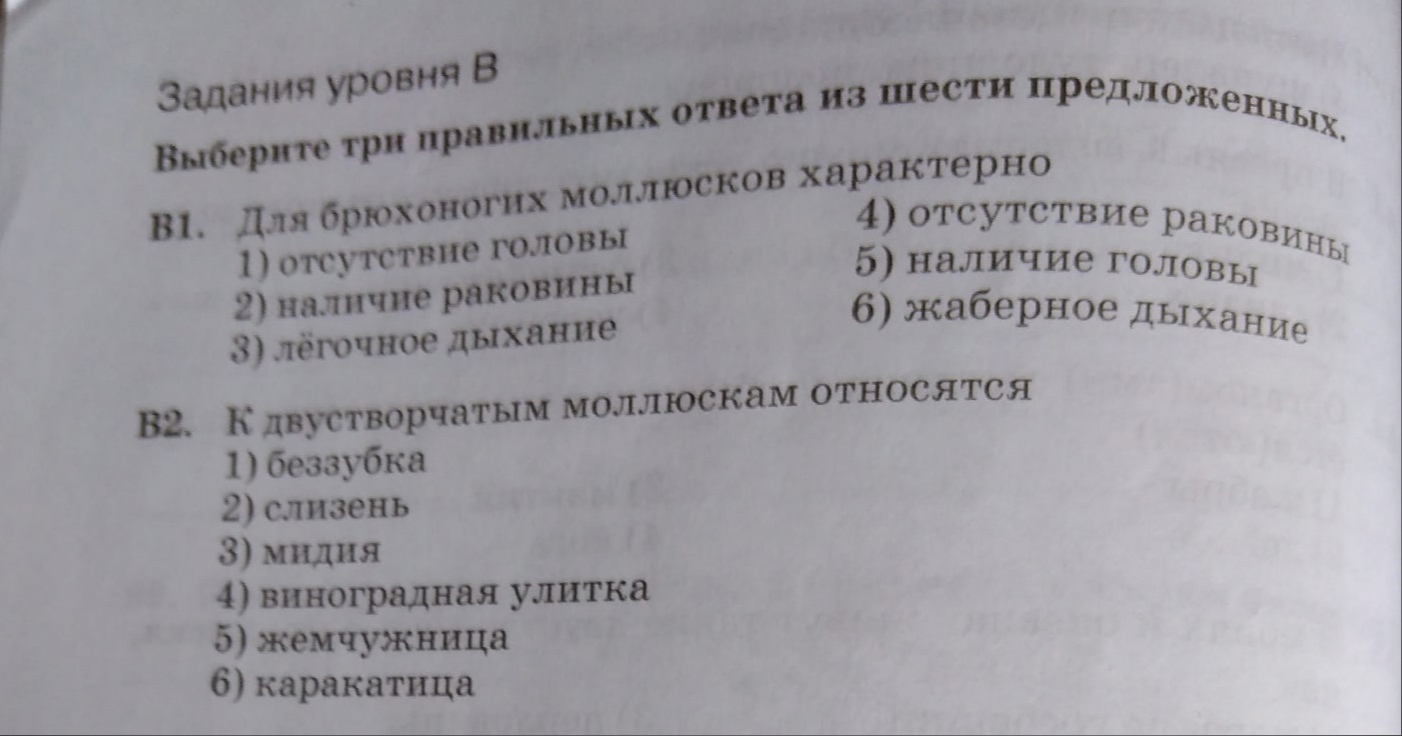 7 класс 07.02.2022 (понедельник)7 класс 07.02.2022 (понедельник)Русский упр 323Русский (КОР)Алгебрап.19 №712,714;Физикап.44,задание 1.2 к п.44ЛитератураМ.Горький Данко. анализЛитература(КОР)ИсторияПараграф 3, письменно ответить на вопросыИстория (КОР)Сообщение на тему: «Крещение Руси при князе Владимире»Биология с.132-134, выполнить задания по ссылке https://edu.skysmart.ru/student/dogaluzebuБиология(КОР) с.107-109, в.1,27 класс 08.02.2021 (вторник)7 класс 08.02.2021 (вторник)Русский  упр 324Русский (КОР)Немецкий Стр. 153, упр 7 (изучить грамматику, примеры записать в тетрадь)Геометрия§ 16 № 409АнглийскийНовые слова с.114, с.116, правилоГеография 1) прочитать п. 40 до конца, посмотреть урок РЭШ 7 кл № 22 2) заполнить таблицу (смотри ниже) 3) выписать факторы, обуславливающие суровость климата География (КОР)Ванькова Т. с. 96-101 прочитать, выписать названия городовФизкультуралыжная подготовка повторить материал 5-6 клхарактеристика ледникового покрова Антарктидыподледный рельефтемпература, климатрастительный и животный мир7 класс 03.02.2022 (среда)7 класс 03.02.2022 (среда)Русский    упр325Русский (КОР) Алгебра§19 №718,720НемецкийСтр. 154, упр 1 (перевод текста)Чтение (КОР)ЛитератураМаяковский Рассказ о писателеЛитература (КОР) ИнформатикаСоздание текстовых документов на компьютере. КонспектИсторияПараграф 4, письменно ответить на вопросыФизкультуралыжная подготовка. Описать спуск с горы на лыжах. Конспект7 класс 10.02 (четверг)7 класс 10.02 (четверг)Русскийупр 326Русский (КОР)Геометрия§ 16 № 382,396ИЗО/музыкамузыка Записать песню (О той весне). Аудиофайл. О той весне /Е.Плотниковаhttps://www.sites.google.com/site/muz050116/ucenikam-1/7-klass/pesni-dla-7-klassa/o-toj-vesne НемецкийСтр. 155, упр 1Физикап.45,46, ответить на вопросыБиологияс.135-141, зад В1-2 в раб т с.82 . Приложение1Географияанализ 2 климатограмм на с. 203 География (КОР)7 класс 04.02 (пятница)7 класс 04.02 (пятница)Физкультуралыжная подготовка. Какие контрольные нормативы и их результаты.Родной языкРодной язык(КОР)Алгебрап.19 №722,724ОбществознаниеПараграф 14, задания 1-2ТехнологияВышить любой рисунок крестом, Задание на 2 недели